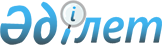 О признании утратившим силу постановления акимата Актюбинской области от 2 ноября 2015 года № 400Постановление акимата Актюбинской области от 5 мая 2016 года № 184      В соответствии со статьями 27, 37 Закона Республики Казахстан от 23 января 2001 года "О местном государственном управлении и самоуправлении в Республике Казахстан" акимат Актюбинской области ПОСТАНОВЛЯЕТ:

      Признать утратившим силу постановление акимата Актюбинской области от 2 ноября 2015 года № 400 "Об определении перечня опорных сельских населенных пунктов Актюбинской области" (зарегистрированное в реестре государственной регистрации нормативных правовых актов № 4616, опубликованное 22 декабря 2015 года в газетах "Ақтөбе" и "Актюбинский вестник").


					© 2012. РГП на ПХВ «Институт законодательства и правовой информации Республики Казахстан» Министерства юстиции Республики Казахстан
				
      Аким Актюбинской области

Б.Сапарбаев
